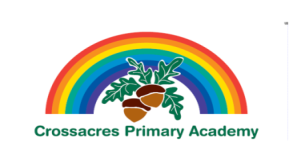 Crossacres Medium Term Spelling PlanYear 5Throughout:Use knowledge of morphology and etymology in spelling and understand that the spelling of some words needs to be learnt specifically (Appendix 1)Blue = National Curriculum expectationsTermWeekExpectationAutumn 1(Units 1-5)1Unit 1: ar, areUse further prefixes and suffixes and understand the guidance for adding themAutumn 1(Units 1-5)2Unit 2: word rootsUse further prefixes and suffixes and understand the guidance for adding themUse dictionaries to check the spelling and meaning of wordsAutumn 1(Units 1-5)3Unit 3: ir, ireUse dictionaries to check the spelling and meaning of wordsAutumn 1(Units 1-5)4Unit 4: y endings (nouns)Autumn 1(Units 1-5)5Unit 5: adding s or esAutumn 1(Units 1-5)6-8Revisit/extend expectations based on assessment information.Autumn 2(Units 6-10)1Unit 6: words ending a i o uUse dictionaries to check the spelling and meaning of wordsAutumn 2(Units 6-10)2Unit 7: silent lettersSpell some words with ‘silent’ letters, eg. Knight, psalm, solemnUse dictionaries to check the spelling and meaning of wordsUse the first three or four letters of a word to check spelling, meaning or both of these in a dictionaryWords with ‘silent’ letters (ie. Letters whose presence cannot be predicted from the pronunciation of the word.Autumn 2(Units 6-10)3Unit 8: unusual pluralsUse dictionaries to check the spelling and meaning of wordsAutumn 2(Units 6-10)4Unit 9: able, ible, ably, iblyUse further prefixes and suffixes and understand the guidance for adding themWords ending in –able and –ibleWords ending in –ably and -iblyAutumn 2(Units 6-10)5Unit 10: mnemonicsHomophones and other words that are often confused, eg. Aloud/allowed, serial/cereal, complement/compliment, affect/effect, draft/draughtAutumn 2(Units 6-10)6Revisit/extend expectations based on assessment information.TermWeekExpectationSpring 1(Units 11-15)1Unit 11: ow endingsSpring 1(Units 11-15)2Unit 12: et endingsSpring 1(Units 11-15)3Unit 13: ull, ulSpring 1(Units 11-15)4Unit 14: fer + suffixesUse further prefixes and suffixes and understand the guidance for adding themUse dictionaries to check the spelling and meaning of wordsUse the first three or four letters of a word to check spelling, meaning or both of these in a dictionaryAdding suffixes beginning with vowel letters to words ending in -ferSpring 1(Units 11-15)5Unit 15: hyphens and apostrophesUse further prefixes and suffixes and understand the guidance for adding themUse dictionaries to check the spelling and meaning of wordsUse of the hyphenSpring 1(Units 11-15)6Revisit/extend expectations based on assessment information.Spring 2(Units 16-20)1Unit 16: oughUse dictionaries to check the spelling and meaning of wordsWords containing the letter string oughHomophones and other words that are often confused, eg. Aloud/allowed, serial/cereal, complement/compliment, affect/effect, draft/draughtSpring 2(Units 16-20)2Unit 17: ost, ollUse dictionaries to check the spelling and meaning of wordsSpring 2(Units 16-20)3Unit 18: same letters, different soundSpring 2(Units 16-20)4Unit 19: homophonesContinue to distinguish between homophones and other words which are often confusedUse dictionaries to check the spelling and meaning of wordsHomophones and other words that are often confused, eg. Aloud/allowed, serial/cereal, complement/compliment, affect/effect, draft/draughtSpring 2(Units 16-20)5Unit 20: ious, eous, cious, tiousUse further prefixes and suffixes and understand the guidance for adding themEndings which sound like /∫es∫/ spelt –cious or –tious eg. graciousSpring 2(Units 16-20)6Revisit/extend expectations based on assessment information.TermWeekExpectationSummer 1(Units 21-25)1Unit 21: cal, cial, tialUse further prefixes and suffixes and understand the guidance for adding themEndings which sound like /∫el/Summer 1(Units 21-25)2Unit 22: ieSummer 1(Units 21-25)3Unit 23: eiUse dictionaries to check the spelling and meaning of wordsWords with the /i:/ sound spelt ei after cSummer 1(Units 21-25)4Unit 24: ey endingsSummer 1(Units 21-25)5Unit 25: ild, indSummer 1(Units 21-25)6Revisit/extend expectations based on assessment information.Summer 2(Units 26-28)1Unit 26: e or eUse further prefixes and suffixes and understand the guidance for adding themSummer 2(Units 26-28)2Unit 27: tricky wordsUse dictionaries to check the spelling and meaning of wordsSummer 2(Units 26-28)3Unit 28: using a thesaurusUse a thesaurusSummer 2(Units 26-28)4Revisit/extend expectations based on assessment information.Summer 2(Units 26-28)5Revisit/extend expectations based on assessment information.Summer 2(Units 26-28)6Revisit/extend expectations based on assessment information.